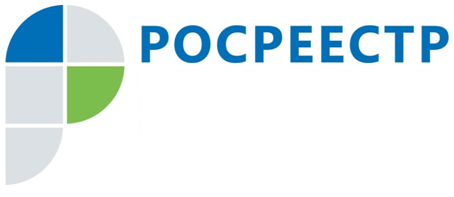 Управление Росреестра по Иркутской области второй месяц подряд фиксирует рост числа договоров долевого участияУправлением Росреестра по Иркутской области зарегистрировано 489 договоров долевого участия (ДДУ) в августе. Это превышает показатели июня (364 ДДУ) и июля (427 ДДУ). По сравнению с августом 2019 года количество ДДУ уменьшилось на 15%.Наибольшее число сделок по договорам долевого участия в прошлом месяце зафиксировано в Иркутске (354 ДДУ). По сравнению с июнем показатель вырос на 26%, по сравнению с июлем - на 10%. По сравнению с августом 2019 года число зарегистрированных в Иркутске ДДУ увеличилось на 12%.В Иркутском районе наоборот наблюдается спад интереса к долевому строительству. Так, в этом году наибольшее число договоров долевого участия в Иркутском районе зарегистрировано в июне (83 ДДУ). В июле и августе Управлением Росреестра по Иркутской области оформлено 77 и 79 сделок по ДДУ соответственно. По сравнению с августом 2019 года число зарегистрированных ДДУ в Иркутском районе уменьшилось на 64%.Всего с января по август 2020 года Управлением Росреестра по Иркутской области зарегистрировано 3334 ДДУ, в том числе 2765 ДДУ в Иркутске и 394 ДДУ в Иркутском районе. Для сравнения в январе – августе 2019 года в регионе было зарегистрировано 6778 ДДУ, в Иркутске – 5835 ДДУ, в Иркутском районе – 1830 ДДУ.По информации Управления Росреестра по Иркутской области